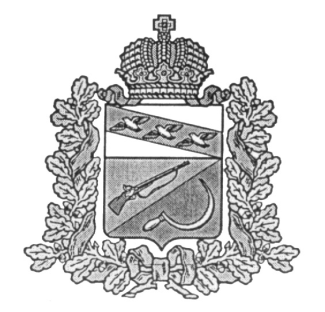 АДМИНИСТРАЦИЯКРИВЦОВСКОГО СЕЛЬСОВЕТАЩИГРОВСКОГО РАЙОНА КУРСКОЙ ОБЛАСТИП О С Т А Н О В Л Е Н И ЕПроектОб утверждении Порядка определения мест сбора и накопления твердых коммунальных отходов и Регламента создания и ведения реестрамест (площадок) накопления твердых коммунальных отходов на территории Кривцовского сельсовета      В соответствии с Федеральным законом от 06.10.2003 № 131-ФЗ «Об общих принципах организации местного самоуправления в Российской Федерации», Постановлением Правительства Российской Федерации от 31.08.2018 № 1039 «Об утверждении Правил обустройства мест (площадок) накопления твѐрдых коммунальных отходов и ведения их реестра», Уставом муниципального образования «Кривцовский  сельсовет», в целях упорядочения обустройства мест (площадок) накопления твѐрдых коммунальных отходов и ведения их реестра на территории Кривцовского сельсовета, Администрация Кривцовского сельсовета Щигровского района                                                           п о с т а н о в л я е т:       1.Утвердить Порядок определения мест сбора и накопления твердых коммунальных отходов на территории Кривцовского сельсовета (Приложение 1).       2.Утвердить Состав постоянно действующей комиссии по определению мест размещения контейнерных площадок для сбора твердых коммунальных отходов на территории Кривцовского сельсовета (Приложение № 2).       3.Утвердить Положение о постоянно действующей комиссии по определению мест размещения контейнерных площадок для сбора твердых коммунальных отходов на территории Кривцовского сельсовета (Приложение № 3).       4.Утвердить Регламент создания и ведения реестра мест (площадок) накопления твердых коммунальных отходов на территории Кривцовского сельсовета (Приложение 4).       5.Постановление Администрации Кривцовского сельсовета от 24.09.2018 г. № 88 «Обутверждении Порядка определения мест размещения контейнерных площадок для твердых коммунальных отходов» отменить.6.Контроль за выполнением настоящего постановления оставляю за собой7.Настоящее постановление вступает в силу с момента обнародования.Глава Кривцовского сельсовета                                                    И.В. БолычеваПриложение №1к постановлению администрацииКривцовского сельсоветаот «___» ___________2020г. №___ПОРЯДОКопределения мест сбора и накоплениятвердых коммунальных отходовна территории Кривцовского сельсовета1. Общие положения1.1. Настоящий Порядок определения мест сбора и накопления твердых коммунальных отходов на территории Кривцовского сельсовета (далее Порядок) устанавливает процедуру определения мест сбора и накопления твердых коммунальных отходов, в том числе крупногабаритных отходов (далее – ТКО) на территории Кривцовского сельсовета.1.2. Места накопления ТКО должны соответствовать требованиям законодательства РФ в области санитарно-эпидемиологического благополучия населения, иного законодательства Российской Федерации, а также Правилам благоустройства муниципального образования «Кривцовский сельсовет».2. Порядок определения мест сбора и накопления твердых коммунальных отходов2.1. Места  накопления ТКО на земельных участках, находящихся в собственности муниципального образования, создаются Администрацией Кривцовского сельсовета путем принятия решения в соответствии с требованиями Правил благоустройства Кривцовского сельсовета, законодательства Российской Федерации.2.2. В случае если в соответствии с законодательством РФ обязанность по созданию места накопления ТКО лежит на других лицах,  физическое лицо, юридическое лицо, индивидуальный предприниматель (далее – Заявитель) подает письменную заявку в Комиссию Администрации Кривцовского сельсовета для принятия решения о создании мест (площадок) накопления ТКО и включения их в реестр (далее Комиссия), содержащую сведения, необходимые для формирования реестра мест накопления ТКО, по форме в соответствии с приложением 1 к данному Порядку.2.3. Прием заявок осуществляется по адресу: Курская область, Щигровский район, д.Кривцовка, ул.Школьная, д.9.2.4. Рассмотрение заявки, согласование места сбора и накопления ТКО осуществляется Комиссией в срок не позднее 10 календарных дней со дня ее поступления.2.5. Запрещается самовольная установка контейнеров без согласования с Администрацией Кривцовского сельсовета.2.6. Допускается временная (на срок до 1 суток) установка контейнеров для сбора строительных отходов вблизи мест производства ремонтных, аварийных работ и работ по уборке территории, выполняемых юридическими и физическими лицами. При проведении культурно - массовых мероприятий. Места временной установки контейнеров должны быть согласованы с собственником, пользователем территории, где планируется разместить ТКО.2.7. Место для сбора и накопления ТКО определяется на земельном участке с учетом возможности подъезда спецтехники, осуществляющей сбор и вывоз ТКО, с учетом требований, предусмотренных требованиями законодательства Российской Федерации в области санитарно-эпидемиологического благополучия и иного законодательства Российской Федерации, а также Правилами благоустройства муниципального образования. 2.8. В целях оценки заявки на предмет соблюдения требований законодательства Российской Федерации в области санитарно- эпидемиологического благополучия населения к местам для сбора и накопления ТКО Комиссия не позднее 3 календарных дней вправе запросить позицию (далее - запрос) Территориального отдела в Щигровском районе Управления Федеральной службы по надзору в сфере защиты прав потребителей и благополучия человека по Курской  области, уполномоченного осуществлять федеральный государственный санитарно-эпидемиологический надзор (далее - надзорныйорган). По запросу Комиссии надзорный орган, подготавливает заключение и направляет его в Комиссию в срок не позднее 5 календарных дней со дня поступления запроса. В случае направления запроса срок рассмотрения заявки может быть увеличен по решению Комиссии до 20 календарных дней, при этом заявителю не позднее 3 календарных дней со дня принятия такого решения Комиссией направляется соответствующее уведомление.2.9. По результатам рассмотрения заявки Комиссия принимает решение о согласовании или отказе в согласовании создания места для сбора и накопления ТКО.2.10. В случае согласования места сбора и накопления ТКО, Комиссией составляется акт об определении места сбора и накопления ТКО в соответствии с приложением 2 к Порядку.2.11. Акт об определении места для сбора и накопления ТКО утверждается председателем Комиссии. Акт об определении места для сбора и накопления ТКО направляется секретарем Комиссии заявителю в течение 3 рабочих дней со дня утверждения.2.12. Утвержденный акт является основанием для размещения контейнерной площадки или отдельно стоящих контейнеров на определенном месте для сбора и накопления ТКО.2.13. В случае отказа в согласовании создания места для сбора и накопления ТКО Комиссия в срок, установленный пунктами 2.4 и 2.8 настоящего Порядка, направляет уведомление заявителю с указанием оснований отказа.2.14. Основаниями отказа Комиссии в согласовании места для сбора и накопления ТКО являются:а) несоответствие заявки установленной форме;б) несоответствие заявленного места для сбора и накопления ТКО требованиям Правил благоустройства территории Кривцовского сельсовета, требованиям законодательства Российской Федерации в области санитарно-эпидемиологического благополучия населения, иного законодательства Российской Федерации, устанавливающего требования к местам для сбора и накопления ТКО.2.15. После устранения основания отказа в согласовании создания места для сбора и накопления ТКО заявитель вправе повторно обратиться в Комиссию за согласованием создания места для сбора и накопления ТКО в соответствии с настоящим Порядком.ПРИЛОЖЕНИЕ 1к Порядку определениямест сбора и накопления твердых коммунальных отходовна территории Кривцовского сельсоветаВ КомиссиюАдминистрации Кривцовского сельсоветадля принятия решения о создании местсбора и накопления ТКОот _________________________                                                                                                     ___________________ЗАЯВКАо создании места сбора и накопления ТКОЗаявитель ________________________________________________________________________(для юридических лиц – полное наименование и основной государственный регистрационный номер записи в Едином государственном реестре юридических лиц, фактический адрес;)____________________________________________________________________________для индивидуальных предпринимателей – фамилия, имя, отчество (при наличии), основной государственный регистрационный номер записи в Едином государственном реестре индивидуальных предпринимателей, адрес регистрации по месту жительства;__________________________________________________________________________для физических лиц – фамилия, имя, отчество (при наличии), серия, номер и дата выдачипаспорта или иного документа, удостоверяющего личность в соответствии с законодательством Российской Федерации, адрес регистрации по месту жительства, контактные данные)Прошу согласовать место сбора и накопления ТКО, расположенного по адресу:почтовый индекс, почтовый адрес_____________________________________________________________________________Даю свое согласие на обработку моих персональных данных, указанных в заявке. Согласие действует с момента подачи заявки до моего письменного отзыва данного согласия_________________________________м.п.                           (подпись заявителя)Заявитель подтверждает подлинность и достоверность представленных сведений и документов.«___» ___________ 20__ года _________________/ __________/Приложение:1. Схема размещения мест (площадок) накопления твердых коммунальных отходов с отражением данных о нахождении мест (площадок) накопления твердых коммунальных отходов на карте Кривцовского сельсовета  масштаба 1:2000;2. Данные о технических характеристиках мест (площадок) накопления твердых коммунальных отходов, в том числе: - сведения об используемом покрытии, площади, количестве размещенных и планируемых к размещению контейнеров и бункеров с указанием их объема.3. Данные об источниках образования твердых коммунальных отходов, которые складируются в местах (на площадках) накопления твердых коммунальных отходов, содержащие сведения об одном или нескольких объектах капитального строительства, территории (части территории) Кривцовского сельсовета, при осуществлении деятельности на которых у физических и юридических лиц образуются твердые коммунальные отходы, складируемые в соответствующих местах (на площадках) накопления твердых коммунальных отходов.ПРИЛОЖЕНИЕ 2к Порядку определения мест сбора и накоплениятвердых коммунальных отходовна территории Кривцовского сельсоветаУТВЕРЖДАЮ:председатель Комиссии_______________АКТ № _______об определении места сбора и накопления твердых коммунальных отходов"___" ____________ 20___ г. _____________________место составленияКомиссия в составе:Председатель комиссии – _____________________________________________Секретарь комиссии – _______________________________________________Члены комиссии:1. __________________________________________________________________2. __________________________________________________________________3. __________________________________________________________________в соответствии с постановлением администрации Кривцовского сельсовета «Об утверждении Порядка определения мест сбора и накопления твердых коммунальных отходов и Регламента создания и ведения реестра мест (площадок) накопления твердых коммунальных отходов на территории Кривцовского сельсовета» и на основании заявления__________________________, произвела осмотр территории предлагаемого места сбора и накопления ТКО по адресу:_______________________________________________________________________.На основании принятого Комиссией решения, указанного в протоколе заседаниякомиссии от _______________ № _________, определить местом сбора инакопления ТКО территорию по адресу:____________________________________.Предлагаемый размер земельного участка ___м х ___м, площадью _____кв.мПриложение: схема территории, на которой определено место сбора и накопления ТКО.Председатель комиссии: _______________________________________Секретарь комиссии: ___________________________________________Члены комиссии:1. ____________________________2. ____________________________3.____________________________Приложение № 2к постановлению администрацииКривцовского сельсоветаСОСТАВкомиссии Администрации Кривцовского сельсоветадля принятия решения о создании мест (площадок) накоплениятвердых коммунальных отходов и включения их в реестр1. Председатель комиссии - Глава Кривцовского сельсовета Щигровского района  - Болычева И.В.2. Секретарь  комиссии – Ивлякова И.Н., зам. Главы Администрации Кривцовского сельсовета Члены комиссии:1. Агибалова Л.В.-депутат Собрания депутатов Кривцовского  сельсовета            2. Хальзова Н.Н. –специалист Кривцовского  сельсовета            3. Никитин И.Н.- депутат Собрания депутатов Кривцовского  сельсоветаПриложение № 3к постановлению администрацииКривцовского сельсоветаПОЛОЖЕНИЕо комиссии Администрации Кривцовского сельсоветадля принятия решения о создании мест (площадок) накоплениятвердых коммунальных отходов и включения их в реестр1. Комиссия Администрации Кривцовского сельсовета для принятия решения о создании мест (площадок) накопления ТКО и включения их в реестр (далее Комиссия) является коллегиальным органом Администрации Кривцовского сельсовета и создается с целью рассмотрения вопросов, касающихся определения мест сбора и накопления ТКО на территории Кривцовского сельсовета, принятия решения об их создании и включении в реестр.2. В своей деятельности Комиссия руководствуется Конституцией Российской Федерации, федеральными законами и иными нормативными правовыми актами Российской Федерации, Уставом муниципального  образования  «Кривцовский сельсовет»  Щигровского  района, а также настоящим Положением.3. Комиссия в соответствии с возложенными на нее задачами выполняет следующие функции:рассмотрение заявлений и обращений граждан и юридических лиц по вопросу определения мест сбора и накопления ТКО;организация в случае необходимости выездов на предполагаемые места сбора и накопления ТКО с целью их дальнейшего согласования;внесение предложений, направленных на определение мест для сбора и накопления ТКО;принятие решения об определении мест для сбора и накопления ТКО и включении их в реестр, либо решения об отказе в согласовании создания места для сбора и накопления ТКОуведомление заявителя о принятом решении Комиссия.4. Комиссия состоит из председателя, заместителя председателя, секретаря и членов комиссии.5. Организацию работы Комиссии определяет председатель Комиссии.6. Основной формой работы Комиссии являются заседания с осмотром при необходимости территории существующего и предлагаемого места сбора и накопления ТКО.7. Для обеспечения своей работы Комиссия имеет право привлекать к работе специалистов других организаций, предприятий или служб, не являющихся членами комиссии.8. Заседания Комиссии проводятся по мере необходимости.9. Комиссия правомочна принимать решения при участии в ее работе не менее половины от общего числа ее членов.10. Решение об определении места для сбора и накопления ТКО принимается простым большинством голосов присутствующих членов Комиссии. При равенстве голосов, голос председателя Комиссии является решающим.11. При отсутствии председателя Комиссии по причине очередного отпуска, командировки, болезни, необходимости срочного исполнения обязанностей по должности, его функции исполняет заместитель председателя Комиссии.12. Результаты работы Комиссии оформляются актом об определении места сбора и накопления твердых коммунальных отходов, либо уведомлением об отказе в согласовании создания места для сбора и накопления ТКО. Акт об определении места сбора и накопления твердых коммунальных отходов утверждается председателем Комиссии. Уведомление об отказе в согласовании создания места для сбора и накопления ТКО подписывается председателем Комиссии.13. Утвержденный Акт об определении места сбора и накопления твердых коммунальных отходов передается для включения в реестр мест (площадок) накопления твердых коммунальных отходов специалисту Администрации Кривцовского сельсовета, уполномоченному на ведение данного реестра не позднее одного рабочего дня со дня его утверждения.14. Приемка заявок, подготовка заседаний Комиссии, организация при необходимости осмотров территорий существующих и предлагаемых мест сбора и накопления ТКО, делопроизводство Комиссии, в том числе, оформление протоколов заседания Комиссии, оформление актов об определении места сбора и накопления твердых коммунальных отходов и направление их специалисту администрации Кривцовского сельсовета для ведения реестра, подготовка и отправка уведомлений заявителям о принятых решениях комиссии возлагается на секретаря Комиссии.Приложение № 4к постановлению администрацииКривцовского сельсоветаРЕГЛАМЕНТсоздания и ведения реестра мест (площадок) накопления твердых коммунальных отходов на территории Кривцовского сельсовета1. Общие положения1.1. Создание и ведение реестра мест (площадок) накопления твердых коммунальных отходов на территории Кривцовского сельсовета (далее - реестр) в соответствии с постановлением Правительства Российской Федерации от 31 августа 2018 № 1039 «Об утверждении правил обустройства мест (площадок) накопления твердых коммунальных отходов и ведения их реестра» является полномочием Администрации Кривцовского сельсовета.1.2. Реестр представляет собой базу данных о местах (площадках) накопления твердых коммунальных отходов и ведется на бумажном носителе и в электронном виде.1.3. Реестр создается и ведется на основании поступивших в администрацию для включения в реестр утвержденных Актов об определении места сбора и накопления твердых коммунальных отходов на территории Кривцовского сельсовета.1.4. Реестр ведется на государственном языке Российской Федерации.2. Содержание реестра мест (площадок) накопления твердых коммунальных отходов на территории Кривцовского сельсовета2.1. В соответствии с пунктом 5 статьи 13.4 Федерального закона от 24 июня 1998г. № 89-ФЗ «Об отходах производства и потребления» реестр включает в себя следующие разделы:2.1.1. Данные о нахождении мест (площадок) накопления твердых коммунальных отходов, в том числе:- сведения об адресе и (или) географических координатах мест (площадок) накопления твердых коммунальных отходов;- схема размещения мест (площадок) накопления твердых коммунальных отходов с отражением данных о нахождении мест (площадок) накопления твердых коммунальных отходов на карте Кривцовского сельсовета масштаба 1:2000.2.1.2. Данные о технических характеристиках мест (площадок) накопления твердых коммунальных отходов, в том числе:- сведения об используемом покрытии, площади, количестве размещенных и планируемых к размещению контейнеров и бункеров с указанием их объема. При этом информация о размещенных и планируемых к размещению контейнерах и бункерах с указанием их объема формируется на основании информации, предоставляемой региональным оператором по обращению с твердыми коммунальными отходами, в зоне деятельности которого размещаются места (площадки) накопления твердых коммунальных отходов. Информация о планируемых к размещению контейнерах определяется Комиссией с учетом предложений регионального оператора по обращению с твердыми коммунальными отходами, в зоне деятельности которого размещаются места (площадки)накопления твердых коммунальных отходов.2.1.3. Данные о собственниках мест (площадок) накопления твердых коммунальных отходов, содержащие сведения:- для юридических лиц – полное наименование и основной государственный регистрационный номер записи в Едином государственном реестре юридических лиц, фактический адрес;- для индивидуальных предпринимателей – фамилия, имя, отчество, основной государственный регистрационный номер записи в Едином государственном реестре индивидуальных предпринимателей, адрес регистрации по месту жительства;- для физических лиц – фамилия, имя, отчество, серия, номер и дата выдачи паспорта или иного документа, удостоверяющего личность в соответствии с законодательством Российской Федерации, адрес регистрации по месту жительства, контактные данные.2.1.4. Данные об источниках образования твердых коммунальных отходов, которые складируются в местах (на площадках) накопления твердых коммунальных отходов, содержащие сведения об одном или нескольких объектах капитального строительства, территории (части территории) Кривцовского сельсовета, при осуществлении деятельности на которых у физических и юридических лиц образуются твердые коммунальные отходы, складируемые в соответствующих местах (на площадках) накопления твердых коммунальных отходов.2.2. В случае если место накопления ТКО создано Администрацией Кривцовского сельсовета, сведения о таком месте накопления ТКО подлежит включению в реестр в срок не позднее 3 рабочих дней со дня принятия решения о его создании.2.3. В случае если место накопления ТКО создано заявителем, он обязан обратиться в Администрацию Кривцовского сельсовета с заявкой  о включении сведений о месте накопления ТКО в реестр не позднее 3 рабочих дней со дня начала его  использования, по форме в соответствии с приложением 1 к данному регламенту.2.4. Рассмотрение заявки о включении в реестр осуществляется Администрацией Кривцовского сельсовета в течении 10 рабочих дней со дня ее получения. По результатам рассмотрения заявки принимается решение о включении в реестр или об отказе включения таких сведений в реестр.2.5. Решение об отказе во включении сведений о месте (площадке) накопления твердых коммунальных отходов в реестр принимается в следующих случаях:а) несоответствие заявки о включении сведений о месте (площадке) накопления твердых коммунальных отходов в реестр установленной форме;б) наличие в заявке о включении сведений о месте (площадке) накопления твердых коммунальных отходов в реестр недостоверной информации;в) отсутствие согласования уполномоченным органом создания места (площадки) накопления твердых коммунальных отходов.2.6. В решении об отказе во включении сведений о месте (площадке) накопления твердых коммунальных отходов в реестр в обязательном порядке указывается основание такого отказа.2.7. Администрация Кривцовского сельсовета уведомляет заявителя о принятом решении в течение 3 рабочих дней со дня его принятия.2. 8. После устранения основания отказа, но не позднее 30 дней со дня получения решения об отказе во включении сведений о месте (площадке) накопления твердых коммунальных отходов в реестр заявитель вправе повторно обратиться в уполномоченный орган с заявкой о включении сведений о месте (площадке) накопления твердых коммунальных отходов в реестр.2.9. Заявитель обязан сообщать в уполномоченный орган о любых изменениях сведений, содержащихся в реестре, в срок не позднее 5 рабочих дней со дня наступления таких изменений путем направления соответствующего извещения на бумажном носителе.3.Заключительные положения3.1. В течение 10 рабочих дней со дня внесения в реестр сведений о создании места (площадки) накопления твердых коммунальных отходов такие сведения размещаются администрацией на официальном сайте Администрации Кривцовского сельсовета в информационно - телекоммуникационной сети «Интернет», с соблюдением требований законодательства Российской Федерации о персональных данных. Указанные сведения должны быть доступны для ознакомления неограниченному кругу лиц без взимания платы.3.2. Контроль исполнения мероприятий по созданию и ведению реестра обеспечивает Глава администрации Кривцовского сельсовета.                        Приложение 1                                                                       к регламенту создания и ведения реестра мест                                                                     (площадок) накопления твердых коммунальных                                                                отходов на территории Кривцовского сельсоветаФОРМАзаявки на включение в реестр сведений о месте (площадке) накопления твердых коммунальных отходов на территории Кривцовского сельсоветаПрошу включить в реестр мест (площадок) накопления твердых коммунальных отходов на территории Кривцовского сельсовета Щигровского района место (площадку) накопления твердых коммунальных отходов:Данные о нахождении места (площадки) накопления:Адрес: _____________________________________________________________Географические координаты: __________________________________________Данные о технических характеристиках места (площадки) накопления:Покрытие: __________________________________________________________Площадь: __________________________________________________________Количество размещенных и планируемых к размещению контейнеров и бункеров с указанием их объема:_________________________________________________Данные о собственнике места (площадки) накопления отходов:Полное наименование: ________________________________________________ОГРН записи в ЕГРЮЛ: ______________________________________________Фактический адрес: __________________________________________________Ф.И.О.: ____________________________________________________________ОГРН записи в ЕГРИП: _______________________________________________Адрес регистрации по месту жительства: ________________________________Ф.И.О.: ____________________________________________________________Серия, номер и дата выдачи паспорта или иного документа, удостоверяющего личность: ___________________________________________________________Адрес регистрации по месту жительства: ________________________________Телефон: ___________________________________________________________Данные об источниках образования ТКО, которые складируются в месте (площадке) накопления отходов:Адрес (-а) объекта (-ов) капитального строительства с указанием территории (части территории) поселения, где у заявителя образуется ТКО, складируемые в месте (на площадке) их накопления:_________________________________________________________К заявке прилагается схема размещения места (площадки) накопления ТКО на карте масштаба 1:2000.Заявитель подтверждает подлинность и достоверность представленных сведений и документов.Заявитель:«____» ___________ г.                   __________________ (___________)